FeedbackbogenTitel der Tagung:	SCHULEWIRTSCHAFT Tagung 2019	„Zukunft braucht uns!“Ort:			AmbergDatum:		11. und 12. Oktober 2019			Auftragsnummer: 9211322128        Bewertungsschlüssel: 1 = sehr gut; 2 = gut; 3 = befriedigend; 4 = ausreichend; 5 = mangelhaft; 6 = ungenügend

Vielen Dank!Hinweis:
Sollten Sie während der Tagung keine Zeit zum Ausfüllen finden, können Sie uns Ihr Feedback gerne auch online zukommen lassen. 
Sie finden den Feedbackbogen zum Downloaden auf unserer Homepage www.schulewirtschaft-bayern.de und hier unter der „Tagung 2019“.Bitte den ausgefüllten Feedbackbogen oder einfach eine textliche Rückmeldung per E-Mail bis zum 
18. Oktober 2019 an maria.janda@bbw.de senden. Dankeschön!Feed_work_02-01 Teilnehmerfeedbackbogen Workshops/Tagungen Zufriedenheit mit der SCHULEWIRTSCHAFT Tagung  Zufriedenheit mit der SCHULEWIRTSCHAFT Tagung Bitte pro Frage einmal ankreuzenWie zufrieden waren Sie mit der Organisation?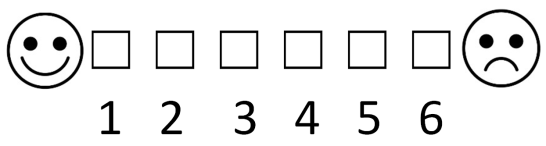 Hat Ihnen der Rahmen der Tagung 
(Räume, Ambiente, Verpflegung) gefallen?Wie beurteilen Sie den Referenten Rüdiger Maas?Wie beurteilen Sie die drei von Ihnen besuchten WERT-Räume am Freitag? 
Bitte Titel der drei WERT-Räume nennen.1. ________________________________2. ________________________________3. ________________________________Wie beurteilen Sie das Format der 
WERT-Inseln und Chatrooms am Samstag?
1. WERT-Inseln   _____________________2. Chatrooms      ______________________1.1.Welche Projekte auf den WERT-Inseln bzw. welche Chatrooms haben Sie am meisten begeistert? Bitte Titel von max. zwei Projekten/Chatrooms nennen.
1. __________________________________2. __________________________________Ihre persönliche MeinungWas fanden Sie an der SCHULEWIRTSCHAFT Tagung besonders gut?
       __________________________________________________________________________________

       __________________________________________________________________________________

Welche Verbesserungsvorschläge und Anregungen haben Sie für uns?__________________________________________________________________________________       __________________________________________________________________________________

